Sortie club du 11 octobre 2020 : Sortie club dans le Vexin (3 parcours au choix 100 – 80 – 60) Bifurcation n°1 (entre parcours 100/80 et 60) à Conflans  – direction Herblay pour le 63 Km – et direction Andrésy pour le 100/80Bifurcation n°2 (entre parcours 100 et 80) à Maurecourt – direction tout droit directio Jouy-le-Moutier pour le 80 et prendre la côte de l’Hautil pour le 100.Parcours n°1 – 101 Km – 1077 mètres de dénivelé    Colombes (Vers Pont de Bezons) – Bezons – Sartrouville – Maisons-Laffitte – Usine des Eaux d’Achères – Conflans-Sainte-Honorine – Andrésy – Maurecourt – Hautil – Boisemont – Courdimanche – La Villeneuve-Saint-Martin – Ableiges – Cormeilles-en-Vexin – Bréançon – Le Rosnel – Le Heaulme –   Haravilliers – Arronville – Messelan – Frouville – Nesles-la-Vallée – Valmondois – Butry-sur-Oise – Mériel – Chauvry – Montlignon – Eaubonne – Ermont – Sannois – Argenteuil – Colombes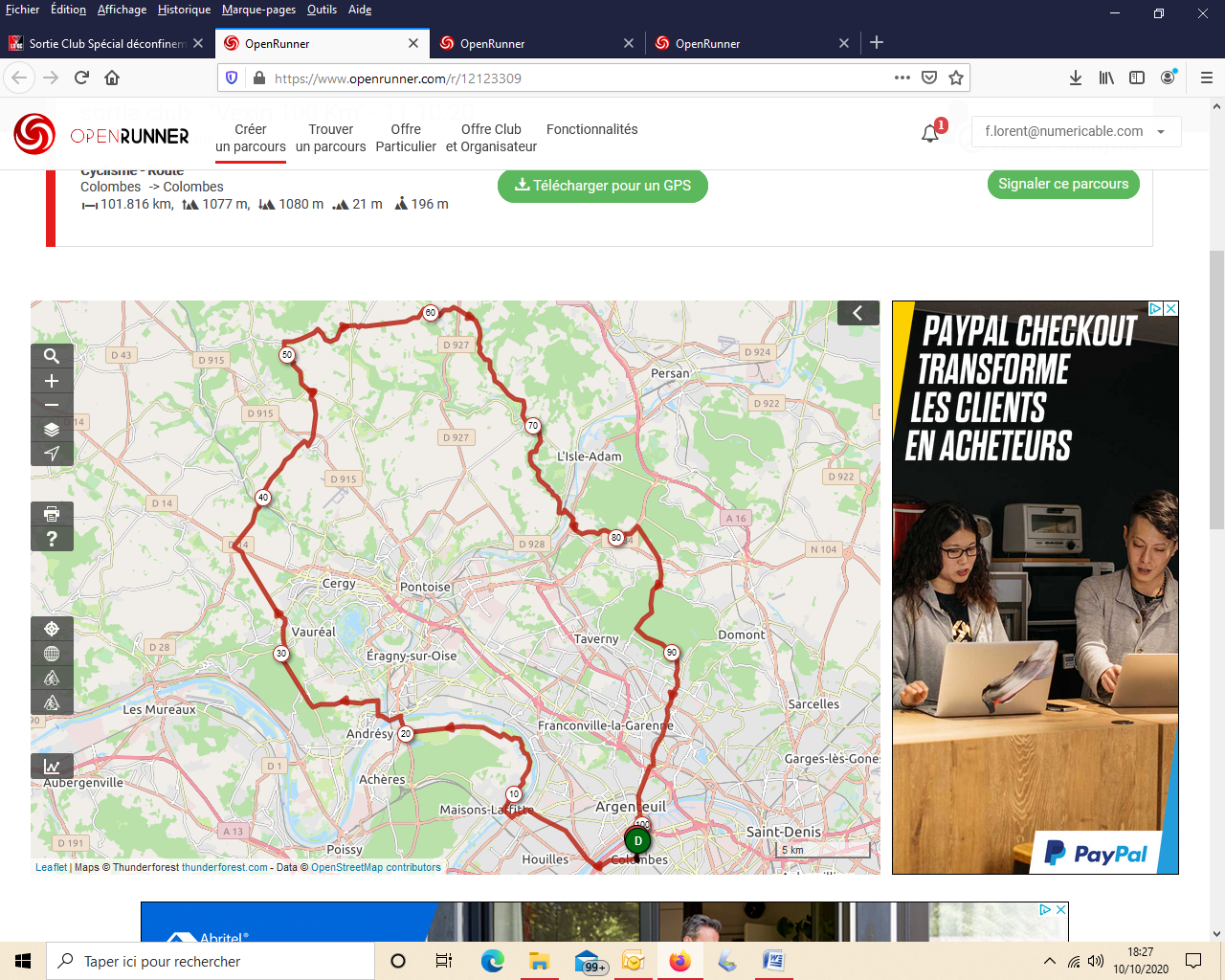 Parcours n°2 – 83 Km – 754 mètres de dénivelé  Colombes (Vers Pont de Bezons) – Bezons – Sartrouville – Maisons-Laffitte – Usine des Eaux d’Achères – Conflans-Sainte-Honorine – Andrésy – Maurecourt – Jouy-le-Moutier – Neuville – Ham – Cergy – Puiseux-Pontoise – Boissy-L’Aillerie – Génicourt – Livilliers – Nesles-la-Vallée – Valmondois – Butry-sur-Oise – Mériel – Chauvry – Montlignon – Eaubonne – Ermont – Sannois – Argenteuil – Colombes
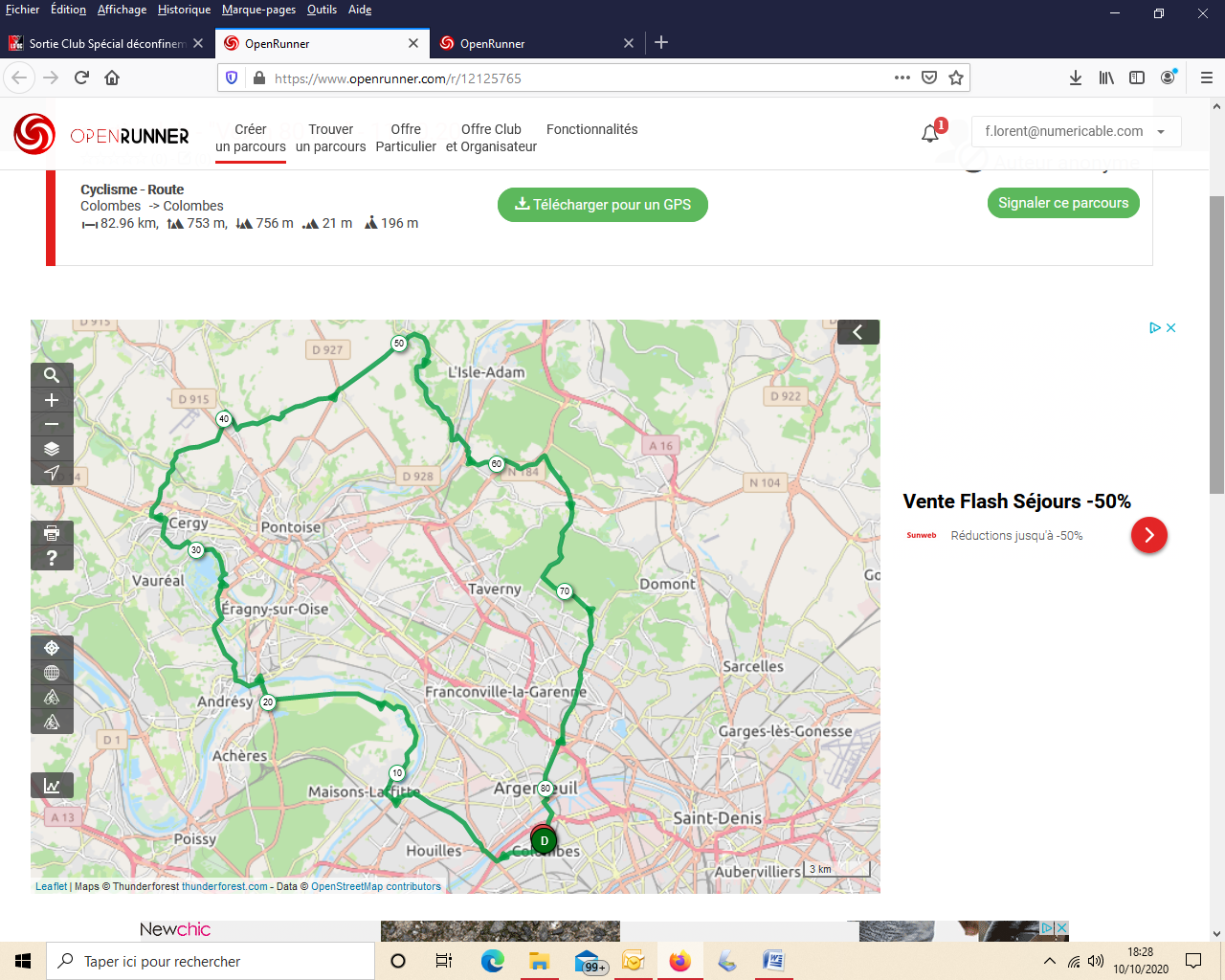 Parcours n°3 – 63 Km – 511 mètres de dénivelé   Colombes (Vers Pont de Bezons) – Bezons – Sartrouville – Maisons-Laffitte – Usine des Eaux d’Achères – Conflans-Sainte-Honorine – Herblay – Pierrelaye – Méry-sur-Oise – Auvers-Sur-Oise – Mériel – Butry-sur-Oise – Chauvry – Montlignon – Eaubonne – Ermont – Sannois – Argenteuil – ColombesHaut du formulaire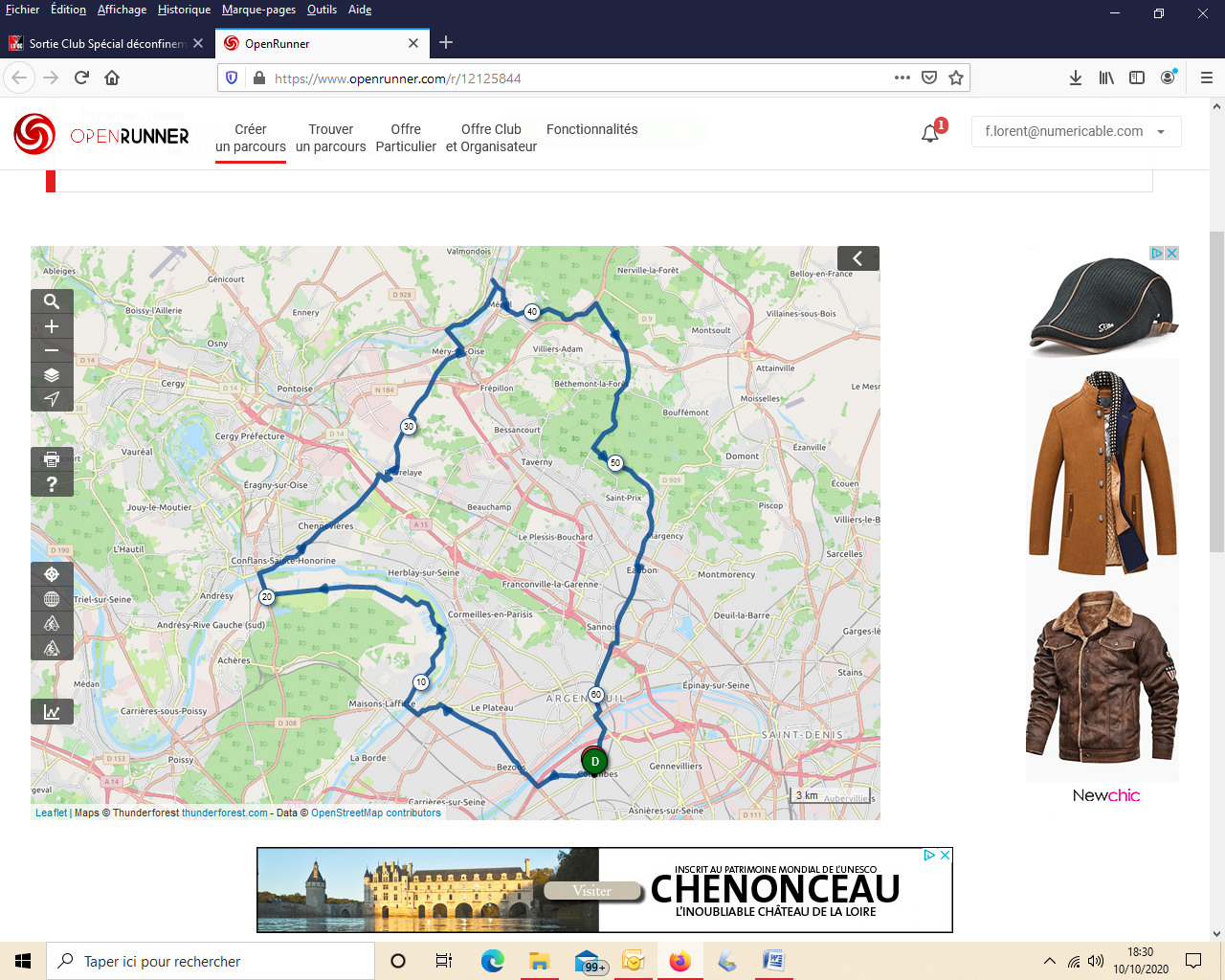 